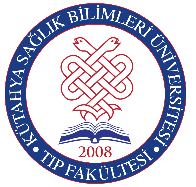 T. C. KÜTAHYA SAĞLIK BİLİMLERİ ÜNİVERSİTESİ TIP FAKÜLTESİ 2020-2021 EĞİTİM - ÖĞRETİM YILI DÖNEM III HÜCRE VE DOKU ZEDELENMESİ,  KİMYASAL ETKENLER VE İNFEKSİYON MEKANİZMALARI DERS KURULU05.10.2020- 20.11.20207 Hafta/171 Saat*: Seçmeli dersler, haftada en az iki ders saati olmak üzere en az 2 (iki) AKTS değerindedir. Seçmeli derslerin kodları ve özellikleri seçmeli derslerle ilgili tablolarda gösterilmiştir. İş Sağlığı ve güvenliği zorunlu uzaktan eğitimle alınacak bir derstir. Seçmeli ve İş Sağlığı ve güvenliği ders süreleri bu toplamlara dahil edilmemiştir.  Dekan                                    	             Prof. Dr. Mustafa Cem ALGIN               Dekan Yardımcısı			Dr. Öğr. Üyesi Yasemin TEKŞEN               Dönem III Koordinatörü		Doç. Dr. Fikrîye Yasemin ÖZATİK DERS KURULU ÜYELERİ	Prof. Dr. Duygu PERÇİN RENDERS                                 Prof. Dr. Aynur GÜLCAN Prof. Dr. İrfan DEĞİRMENCİProf. Dr. Ömer YALÇINProf. Dr. Öznur AK Doç. Dr. Ayşe Nur DEĞERDoç. Dr. İnci ARIKANDoç. Dr. Ahmet TÜRKELİDoç. Dr. Fikrîye Yasemin ÖZATİKDr. Öğr. Üyesi Yasemin TEKŞENDr. Öğr. Üyesi Filiz ÖZYİĞİTDr. Öğr. Üyesi Oğuzhan KOÇAKDr. Öğr. Üyesi Gizem AKKAŞ AKGÜNDr. Öğr. Üyesi Mehmet Hüseyin METİNERENDr. Öğr. Üyesi Özlem GENÇDr. Öğr. Üyesi Muammer YILMAZDr. Öğr. Üyesi Duru MISTANOĞLU ÖZOTAĞDr. Öğr. Üyesi Saime ERGEN DİBEKLİOĞLUDr. Öğr. Üyesi Emine Esin YALINBAŞDr. Öğr. Üyesi Özben Özden IŞIKLARDr. Öğr. Üyesi Emrah TÜMERDr. Öğr. Üyesi Furkan Ertürk URFALIDr. Öğr. Üyesi Erhan AKDEMİRDr. Öğr. Üyesi Mine URFALI2020-2021 EĞİTİM DÖNEMİ UZAKTAN EĞİTİM İLE ALINABİLECEK DÖNEM III SEÇMELİ DERS LİSTESİ** Seçmeli dersler, haftada en az iki ders saati olmak üzere en az 2 (iki) AKTS değerindedir.2020-2021 EĞİTİM DÖNEMİ ZORUNLU UZAKTAN EĞİTİM İLE ALINACAK DÖNEM III DERSİ2020-2021 EĞİTİM DÖNEMİ ÖRGÜN EĞİTİM İLE ALINABİLECEK DÖNEM I SEÇMELİ DERS LİSTESİ** Seçmeli dersler, haftada en az iki ders saati olmak üzere en az 2 (iki) AKTS değerindedir.HÜCRE VE DOKU ZEDELENMESİ,  KİMYASAL ETKENLER VE İNFEKSİYON MEKANİZMALARIDERS KURULUAMAÇ:“Hücre ve doku zedelenmesi, kimyasal etkenler ve enfeksiyon mekanizmaları” ders kurulu sonunda dönem III öğrencilerinin; hücre-doku zedelenmesi, enfeksiyonlarının etkenleri ve patogenezini öğrenmeleri, farmakolojik ilkeleri bilmeleri amaçlanmaktadır.ÖĞRENİM HEDEFLERİ:“Hücre ve doku zedelenmesi kimyasal etkenler ve enfeksiyon mekanizmaları” ders kurulu sonunda dönem III öğrencileri;1. Hücresel gelişim ve diferansiasyona ilişkin adaptasyonları açıklayabilecek,2. Hücre zedelenmesi, ölüm mekanizmaları ve morfolojik özelliklerini tanımlayabilecek,3. İmmün sistem hastalıklarının patolojisini tanımlayabilecek,4. T ve B hücre yetmezliklerini tanımlayabilecek5. Aşırı duyarlılık reaksiyonları tiplerini sayabilecek,6. Otoimmüniteyi tanımlayabilecek7. Klinik örnek alma ve laboratuvara yollama usullerini açıklayabilecek,8. Mikroorganizma konak ilişkilerini ve mikroorganizmaların virülans ve patojenite özelliklerini sayabilecek,9. Bakterilerde antimikrobiyallere direnç mekanizmalarını sayabilecek ve antibiyogram ile direnci yorumlayabilecek, antibiyogramın enfeksiyonların tedavisindeki yeri ve önemini açıklayabilecek,10. Enfeksiyon etkenlerine karşı immun cevabı ve aşı mekanizmalarını sayabilecek,11. Enfeksiyon hastalıkları etkenlerinin mikrobiyolojik özelliklerini, laboratuvar tanıları ve klinik semptomlarını sayabilecek,12. Nükleer tıp ve radyodiagnostik enstrümanları, radyofarmasötikler, kontrast maddeler ile ilgili özellikleri sayabilecek,13. Radyasyonun biyolojik etkileri ve radyasyondan korunma prensiplerini sayabilecek,14. Prenatal tanı ve kromozom analizi endikasyonlarını sayabilecek,15. Pedigri yapabilecek ve genetik danışmanın önemini kavrayabilecek,16. Enfeksiyon hastalıkları ile ilgili önemli epidemiyolojik kavramları tanımlayabilecek,17. Bağışıklama hizmetleri ile ilgili temel prensipleri sayabilecek,18. Hastalık kaynaklarına, bulaşma yolunu kesmeye ve sağlam insanı korumaya yönelik önlemleri sıralayabilecek,19. Ülkemizdeki enfeksiyon hastalıklarının durumunu ve enfeksiyon hastalıkları ile savaş için yasal düzenlemeleri açıklayabilecek,20. Kanserlerin epidemiyolojik özelliklerini sıralayabilecek,21. Kanserlerin isimlendirilmesi ve biyolojisini açıklayabilecek22. Farmakolojik ilkeleri açıklayabilecek,23. Farmasötik şekilleri sayabilecek,24. İlaçların nasıl uygulandığını tarif edebilecek,25. İlaçların etki mekanizmalarını açıklayabilecek,26. İlaç etkileşim mekanizmalarını sayabilecek,27. İlaçların istenmeyen etkilerinin oluşum mekanizmalarını açıklayabilecek,28. Geleneksel ve tamamlayıcı tıp uygulamalarını sayabilecek29. Antimikrobiyal ilaçların etki mekanizmasını, farmakokinetiğini, toksik etkilerini, ilaç etkileşimlerini ve klinik kullanımını özetleyebilecek,30. Antineoplastik ilaçların etki mekanizmasını, farmakokinetiğini, toksik etkilerini, ilaç etkileşimlerini ve klinik kullanımını özetleyebileceklerdir.31. İnflamasyonun nedenlerini ve tiplerini sayabilecek, oluşum mekanizmalarını açıklayabilecek, morfolojisi hakkında temel bilgi sahibi olacak32. Derinin makroskopik ve mikroskobik elementer lezyonlarını tanımlayabilecek, sık görülen bazı deri hastalıklarını sayabilecek.DerslerTeorikPratik ToplamTıbbi Patoloji 39-39Tıbbi Farmakoloji31-31Tıbbi Mikrobiyoloji 20424Halk Sağlığı21-21Enfeksiyon Hastalıkları ve Klinik Mikrobiyoloji9-9Çocuk Sağlığı ve Hastalıkları9-9Tıbbi Biyokimya6-6Tıbbi Biyoloji2-2Tıbbi Genetik33Nükleer Tıp 3-3Radyoloji 2-2Dermatoloji1-1*Seçmeli Dersler14-14*İş Sağlığı ve Güvenliği7-7TOPLAM1674171Kurul Sonu Teorik Sınav20.11.2020Saat13.30-15.00Seçmeli Ders NoSeçmeli Ders AdıKontenjanDersin Açılacağı Yarı YılÖğretim Üyesi1Bilim Felsefesi1-22Çocuk ve Oyun1-23Dünya Mutfakları I1-24Dünya Mutfakları II1-25Ekoloji ve Çevre1-26Etkili İletişim Teknikleri1-27Görsel İletişim1-28Güzel Sanatlar1-29İşaret Dili1-210Peyzaj, Çevre ve Tarım1-211Sağlık Alanında İstatistik1-212Sağlık Hizmetlerinde Araştırma ve Değerlendirme1-213Sağlık Hukuku1-214Sağlık Kurumları Yönetimi I1-215Sağlık Kurumları Yönetimi II1-216Sağlık Kurumlarında İletişim1-217Temel Bilgi Teknolojileri I1-218Temel Bilgi Teknolojileri II1-219Toplantı ve Sunum Teknikleri1-220Türk Mutfak Kültürü1-221Yöresel Mutfaklar1-2Ders No Ders AdıKontenjanDersin Açılacağı Yarı YılÖğretim Üyesi1İş Sağlığı ve Güvenliği1Seçmeli Ders NoSeçmeli Ders AdıKontenjanDersin Açılacağı Yarı YılÖğretim Üyesi2Almanca1-2MEHMET CAN SANDERLABORATUVARLARDA GÖREVLİ ÖĞRETİM ÜYELERİ VE ELEMANLARIMİKROBİYOLOJİ ANABİLİM DALIProf. Dr. Duygu PERÇİNProf. Dr. Aynur GÜLCANDr. Öğr. Üyesi Özlem GENÇSAATDERS KONUSU 1. HAFTADERSÖğretim Elemanı05.10.2020PAZARTESİ PAZARTESİ PAZARTESİ 08.30-10.152Serbest Çalışma10.30-11.151Koordinatörlük Saati 11.30-12.151Genel Patolojiye Giriş ve Patoloji Laboratuvarının İşleyişiTIBBİ PATOLOJİDr. AN Değer13.30-14.151Farmakolojiye GirişTIBBİ FARMAKOLOJİDr. Y. Tekşen14.30-16.152İş Sağlığı ve Güvenliği ZORUNLU  16.30-17.151Serbest çalışma06.10.2020SALISALISALI08.30-10.152Serbest Çalışma10.30-11.151Hücre hasarı, adaptasyon tanımı, nedenleri ve mekanizmalarıTIBBİ PATOLOJİDr. MH. Metineren11.30-12.151Hasarlı hücre morfolojisi, apopitozTIBBİ PATOLOJİDr. G. Akkaş Akgün13.30-14.151Farmakokinetik I, (Absorbsiyon) TIBBİ FARMAKOLOJİDr. FY. Özatik14.30-15.151Farmakokinetik II, (Dağılım) TIBBİ FARMAKOLOJİDr. F. Özyiğit15.30.-17.152Seçmeli Dersler07.10.2020ÇARŞAMBAÇARŞAMBAÇARŞAMBA08.30-10.152Serbest Çalışma10.30-11.151Gelişme ve diferansiyasyonun hücresel adaptasyonuTIBBİ PATOLOJİDr. MH Metineren11.30-12.151Subsellüler değişiklikler ve hücre içi birikimlerTIBBİ PATOLOJİDr. G. Akkaş Akgün13.30-14.151Farmakokinetik, III (İlaçların biyotransformasyonu)  TIBBİ FARMAKOLOJİDr. F. Özyiğit14.30-15.151Farmakokinetik IV (İlaçların Emilimi) TIBBİ FARMAKOLOJİDr. F. Özyiğit15.30-17.152Serbest Çalışma08.10.2020PERŞEMBEPERŞEMBEPERŞEMBE08.30-09.151Serbest Çalışma09.30-10.151Farmasötik şekillerTIBBİ FARMAKOLOJİDr. Y. Tekşen10.15-12.152Akut iltihapta damar lezyonları ve lökosit cevabıTIBBİ PATOLOJİDr. Ö Yalçın13.30-14.151İlaçların uygulanma yolları I, IITIBBİ FARMAKOLOJİDr. Y. Tekşen14.30-17.153Serbest Çalışma09.10.2020CUMACUMACUMA08.30-09.151Yeni İlaç GeliştirmeTIBBİ FARMAKOLOJİDr. Y. Tekşen 09.30-11.152İltihabın medyatörleriTIBBİ PATOLOJİDr. MH. Metineren11.30-12.151Doz-konsantrasyon etki ilişkileriTIBBİ FARMAKOLOJİDr. FY. Özatik13.30-14.151Epidemiyolojinin tanımı ve ilkeleriHALK SAĞLIĞIDr. İ. Arıkan14.30-15.151Epidemiyolojik araştırmaların sınıflandırılmasıHALK SAĞLIĞIDr. İ. Arıkan15.30-16.151Tanımlayıcı epidemiyolojik araştırmalarHALK SAĞLIĞIDr. İ. Arıkan16.30-17.151Serbest ÇalışmaSAATDERS KONUSU 2. HAFTADERSÖğretim Elemanı12.10.2020PAZARTESİPAZARTESİPAZARTESİ08.30-10.152Serbest Çalışma10.30-12.152Enfeksiyon hastalıklarına genel bakışENFEKSİYON HASTALIKLARI ve KLİNİK MİKROBİYOLOJİDr. D. Mıstanoğlu Özatağ13.30-15.152İyileşme ve onarımTIBBİ PATOLOJİDr. Ö Yalçın15.30-17.152İş Sağlığı ve güvenliği ZORUNLU13.10.2020SALI SALI SALI 08.30-09.151Serbest Çalışma09.30-11.152Bakteri konak ilişkileri, patojenite ve virulansTIBBİ MİKROBİYOLOJİDr. D. Perçin11.30-12.151İlaçların etki mekanizmalarıTIBBİ FARMAKOLOJİDr. F. Özyiğit13.30-15.152Serbest Çalışma15.30-17.152Seçmeli Dersler14.10.2020ÇARŞAMBA08.30-10.152Serbest Çalışma10.30-11.151İlaçların etkilerini değiştiren faktörler TIBBİ FARMAKOLOJİDr. F. Özyiğit 11.30-12.301İlaç reseptörleriTIBBİ FARMAKOLOJİDr. FY. Özatik13.30-14.151Farmakogenetik TIBBİ FARMAKOLOJİDr. FY. Özatik14.30-16.152Analitik epidemiyolojik araştırmalarHALK SAĞLIĞIDr. İ. Arıkan16.30-17.151Epidemiyolojik araştırmalarda kontrol seçimiHALK SAĞLIĞIDr. İ. Arıkan15.10.2020PERŞEMBEPERŞEMBEPERŞEMBE08.30-12.154Serbest Çalışma13.30-15.152 İlaç etkileşimleri I, IITIBBİ FARMAKOLOJİDr. FY. Özatik15.30-17.152Serbest Çalışma16.10.2020CUMACUMACUMA08.30-09.151Serbest Çalışma09.30-11.152İlaçların istenmeyen etkileri I, IITIBBİ FARMAKOLOJİDr. FY. Özatik11.30-12.151Klostridyal infeksiyonlarENFEKSİYON HASTALIKLARI ve KLİNİK MİKROBİYOLOJİDr. D. Mıstanoğlu Özatağ13.30-17.154Serbest ÇalışmaSAATDERS KONUSU 3. HAFTADERSÖğretim Elemanı19.10.2020PAZARTESİPAZARTESİPAZARTESİ08.30-09.151Brucella ve laboratuvar tanısıTIBBİ MİKROBİYOLOJİDr. D. Perçin09.30-10.151Listeria infeksiyonları ve laboratuvar tanısıTIBBİ MİKROBİYOLOJİDr. D. Perçin10.30-11.151Örnek alma ve laboratuvara yollama yöntemleriTIBBİ MİKROBİYOLOJİDr. D. Perçin11.30-12.151Sifiliz, Cinsel yolla bulaşan hastalıklarENFEKSİYON HASTALIKLARI ve KLİNİK MİKROBİYOLOJİDr. D. Mıstanoğlu Özatağ13.30-14.151Türkiye’de görülen artropod kaynaklı viral enfeksiyonlar (Kırım-Kongo kanamalı ateşi, Tatarcık humması, Batı Nil VirüsüENFEKSİYON HASTALIKLARI ve KLİNİK MİKROBİYOLOJİDr. D. Mıstanoğlu Özatağ14.30-15.151İnfeksiyon hastalıklarında genel epidemiyolojik prensiplerENFEKSİYON HASTALIKLARI ve KLİNİK MİKROBİYOLOJİDr. D. Mıstanoğlu Özatağ15.30-17.152İş Sağlığı ve güvenliği 20.10.2020SALISALISALI08.30-10.152Serbest Çalışma10.30-12.152Döküntü yapan viruslar ve laboratuvar tanısı TIBBİ MİKROBİYOLOJİDr. A. Gülcan13.30-15.152Antimikrobiyal kemoterapide genel prensipler I, IITIBBİ FARMAKOLOJİDr. FY. Özatik15.30-17.152Seçmeli Dersler21.10.2020ÇARŞAMBAÇARŞAMBAÇARŞAMBA08.30-12.154Lab: Örnek alma ve bakteriyolojik kültür Demonstrasyon: Gram +/- kok/basil, Sporlu basil TIBBİ MİKROBİYOLOJİDr. D. PerçinDr. A. GülcanDr. Ö. Genç13.30-14.151Antifungal ilaçlarTIBBİ FARMAKOLOJİDr. F. Özyiğit14.30-16.152Antimikrobiyal ajanlara direnç mekanizmaları ve antibiyogram TIBBİ MİKROBİYOLOJİDr. D. Perçin16.30-17.151AmiloidozTIBBİ PATOLOJİDr. G. Akkaş Akgün22.10.2020PERŞEMBEPERŞEMBEPERŞEMBE08.30-.10.152Enfeksiyon zinciri, infeksiyon hastalıkları ile savaş yöntemleri HALK SAĞLIĞIDr. İ. Arıkan10.30-12.152Beta laktam grubu antibiyotikler I PenisilinlerTIBBİ FARMAKOLOJİDr. F. Özyiğit13.30-15.152Viral döküntülü hastalıklarÇOCUK SAĞLIĞI VE HASTALIKLARIDr. Ahmet Türkeli 15.30-17.152Bulaşıcı hastalık salgınlarının incelenmesiHALK SAĞLIĞIDr. İ. Arıkan23.10.2020CUMACUMACUMA08.30-09.151Serbest Çalışma09.30-11.152Beta laktam grubu antibiyotikler II Sefalosporinler ve diğ. TIBBİ FARMAKOLOJİDr. Y. Tekşen 11.30-12.151İmmün sistem patolojisine girişTIBBİ PATOLOJİDr. MH. Metineren13.30-14.151Tip I ve II aşırı duyarlık reaksiyonlarıTIBBİ PATOLOJİDr. MH. Metineren14.30-15.151Tip III ve IV aşırı duyarlık reaksiyonlarıTIBBİ PATOLOJİDr. MH. Metineren15.30-16.151Birinci basamakta immün yetmezliklere yaklaşım ÇOCUK SAĞLIĞI VE HASTALIKLARIDr. A. Türkeli16.30-17.151Primer antikor eksiklikleri ÇOCUK SAĞLIĞI VE HASTALIKLARIDr. A. TürkeliSAATDERS KONUSU 4. HAFTADERSÖğretim Elemanı26.10.2020PAZARTESİPAZARTESİPAZARTESİ08.30-09.151Serbest çalışma ZORUNLU09.30-11.152Dar spektrumlu Antistaflokokal ve antianaerobik ilaçlar ve polipeptid yapılı antibiyotiklerTIBBİ FARMAKOLOJİDr. FY. Özatik11.30-12.151T hücre gelişimi ve hastalıklarıÇOCUK SAĞLIĞI VE HASTALIKLARIDr. A. Türkeli13.30-14.151İmmün cevabın oluşumu ve regülasyonuTIBBİ MİKROBİYOLOJİDr. A. Gülcan14.30-15.151İmmün yetmezlik sendromlarının patolojisiTIBBİ PATOLOJİDr. G. Akkaş Akgün15.30-16.151Patojen mikoz etkenleri ve laboratuvar tanısıTIBBİ MİKROBİYOLOJİDr. Ö. Genç16.30-17.151Antiparaziter ve antiprotozoal ilaçlarTIBBİ FARMAKOLOJİDr. Y. Tekşen27.10.2020SALI08.30-10.152Türkiye’de infeksiyon hastalıklarının durumu HALK SAĞLIĞIDr. M. Yılmaz10.30-11.151İmmünoloji de laboratuar ve klinikTIBBİ MİKROBİYOLOJİDr. A. Gülcan11.3-12.151Enfeksiyonlara karşı immüniteTIBBİ MİKROBİYOLOJİDr. A. Gülcan13.15-14.151FlorokinolonlarTIBBİ FARMAKOLOJİ Dr. F. Özyiğit14.30-15.151Serbest çalışma15.30-17.152Seçmeli Dersler28.10.2020ÇARŞAMBA08.30-09.151Serbest Çalışma09.30-10.151Yüzeysel Mantar EnfeksiyonuDERMATOLOJİDr. O Koçak10.30-11.151SürveyansHALK SAĞLIĞIDr. İ. Arıkan11.30-12.151Otoimmün hastalıkların patolojisiTIBBİ PATOLOJİDr. G. Akkaş Akgün13.30-15.152Makrolidler, linkozamidlerTIBBİ FARMAKOLOJİDr. FY. Özatik15.30-16.151Sulfonamidler, trimetoprim , kotrimaksazolTIBBİ FARMAKOLOJİDr. Y. Tekşen16.30-17.151AminoglikozidlerTIBBİ FARMAKOLOJİDr. Y. Tekşen 29.10.2020PERŞEMBE CUMHURİYET BAYRAMI30.10.2020CUMA08.30-09.151Derin doku mantar infeksiyonlarıENFEKSİYON HASTALIKLARI ve KLİNİK MİKROBİYOLOJİDr. D. Mıstanoğlu Özatağ09.30-10.151Tetrasiklinler ve kloramfenikolTIBBİ FARMAKOLOJİDr. Y. Tekşen10.30-12.152Antiviral ilaçlarTIBBİ FARMAKOLOJİDr. Y. Tekşen13.30-14.151İmmün yetmezlik ve parazitlerTIBBİ MİKROBİYOLOJİDr. A. Gülcan 14.30-15.151Fagositer sistemin değerlendirilmesi ve hastalıklarıÇOCUK SAĞLIĞI VE HASTALIKLARIDr. A. Türkeli15.30-16.151Riketsiyalar ve infeksiyonlarının laboratuvar tanısıTIBBİ MİKROBİYOLOJİDr. Ö. Genç16.30-17.151Serbest Çalışma SAATDERS KONUSU 5. HAFTADERS KONUSU 5. HAFTADERSDERSÖğretim ElemanıÖğretim Elemanı02.11.2020PAZARTESİPAZARTESİ08.30-10.152Serbest çalışmaSerbest çalışmaZORUNLUZORUNLU10.30-12.152Benign ve malign neoplazmların özellikleri, invazyon ve metastaz Benign ve malign neoplazmların özellikleri, invazyon ve metastaz TIBBİ PATOLOJİTIBBİ PATOLOJİDr. AN. DeğerDr. AN. Değer13.30-14.151Transplantasyon patolojisiTransplantasyon patolojisiTIBBİ PATOLOJİTIBBİ PATOLOJİDr. G. Akkaş AkgünDr. G. Akkaş Akgün14.30-15.151Tolerans ve hipersensitivite I-IVTolerans ve hipersensitivite I-IVTIBBİ MİKROBİYOLOJİTIBBİ MİKROBİYOLOJİDr. A. GülcanDr. A. Gülcan15.30-17.152Kemoterapötiklerin klinik kullanımıKemoterapötiklerin klinik kullanımıTIBBİ FARMAKOLOJİTIBBİ FARMAKOLOJİFY. ÖzatikFY. Özatik03.11.2020SALISALISALISALISALI08.30-09.151Su ve besinlerle bulaşan enfeksiyonların epidemiyolojisi ve önlenmesi HALK SAĞLIĞIHALK SAĞLIĞIDr. M. YılmazDr. M. Yılmaz09.30-10.151Antimikrobiyal ajanlar arasında etkileşme ve kombine kullanım TIBBİ FARMAKOLOJİTIBBİ FARMAKOLOJİDr. FY. ÖzatikDr. FY. Özatik11.30-12.152Benign ve malign neoplazmların özellikleri, invazyon ve metastaz Karsinojenik ajanlarTIBBİ PATOLOJİTIBBİ PATOLOJİDr. Ö. Yalçın Dr. Ö. Yalçın 13.30-14.151Kansere kazanılmış ve genetik yatkınlık durumlarıTIBBİ PATOLOJİTIBBİ PATOLOJİDr. AN. DeğerDr. AN. Değer14.30-15.151Serbest çalışma15.30-17.152Seçmeli dersler04.11.2020ÇARŞAMBA08.30-09.151Major histokompalibilite sistemi ve klinik önemiTIBBİ MİKROBİYOLOJİTIBBİ MİKROBİYOLOJİDr. A. GülcanDr. A. Gülcan09.30-10.151Kompleman sistemi ve klinik önemiÇOCUK SAĞLIĞI VE HASTALIKLARIÇOCUK SAĞLIĞI VE HASTALIKLARIDr. A. TürkeliDr. A. Türkeli10.30-11.151Benign tümörler: genel özellikler, isimlendirme ve patolojisi TIBBİ PATOLOJİTIBBİ PATOLOJİDr. AN. DeğerDr. AN. Değer11.30-12.151Serbest Çalışma13.30-15.152Kanserin moleküler temeli, genetik ve epigenetik faktörlerin rolü TIBBİ PATOLOJİTIBBİ PATOLOJİDr. AN. DeğerDr. AN. Değer15.30-17.152İş sağlığı ve güvenliği ZORUNLUZORUNLU05.11.2020PERŞEMBE08.30-10.152Tümör Belirteçleri TIBBİ BİYOKİMYA TIBBİ BİYOKİMYA Dr. Ö.Ö. IşıklarDr. Ö.Ö. Işıklar10.30-12.152Akut Faz Reaktanları ve ProkalsitoninTIBBİ BİYOKİMYATIBBİ BİYOKİMYADr. Ö.Ö. IşıklarDr. Ö.Ö. Işıklar13.30-14.151Transplantasyon immünolojisiTIBBİ MİKROBİYOLOJİTIBBİ MİKROBİYOLOJİDr. A. GülcanDr. A. Gülcan14.30-15.151İmmünite ve aşılarÇOCUK SAĞLIĞI VE HASTALIKLARIÇOCUK SAĞLIĞI VE HASTALIKLARIDr. A. Türkeli Dr. A. Türkeli 15.30-16.151Kanser kemoterapisinin genel özellikleri TIBBİ FARMAKOLOJİTIBBİ FARMAKOLOJİDr. Y. TekşenDr. Y. Tekşen16.30-17.151Serbest çalışma06.11.2020CUMA08.30-09.151OnkojenikviruslerTIBBİ MİKROBİYOLOJİTIBBİ MİKROBİYOLOJİDr. A. GülcanDr. A. Gülcan09.30-10.151RetroviruslerTIBBİ MİKROBİYOLOJİTIBBİ MİKROBİYOLOJİDr. A. GülcanDr. A. Gülcan10.30-11-151Yaygın damar içi pıhtılaşması, emboli ve infarktüsTIBBİ PATOLOJİTIBBİ PATOLOJİDr. AN. DeğerDr. AN. Değer11.30-12.151Tromboz ve trombogenezTIBBİ PATOLOJİTIBBİ PATOLOJİDr. AN. DeğerDr. AN. Değer13.30-14.151Farmakolojide geleneksel ve tamamlayıcı tıpTIBBİ FARMAKOLOJİTIBBİ FARMAKOLOJİ Dr. FY. Özatik Dr. FY. Özatik14.30-16.152Antineoplastik ilaçlar TIBBİ FARMAKOLOJİTIBBİ FARMAKOLOJİDr. Y. TekşenDr. Y. Tekşen16.30-16.151Temasla bulaşan enfeksiyonların epidemiyolojisi ve önlenmesi  HALK SAĞLIĞIHALK SAĞLIĞIDr. M. YılmazDr. M. YılmazSAATSAATDERS KONUSU 6. HAFTADERS KONUSU 6. HAFTADERS KONUSU 6. HAFTADERSÖğretim ElemanıÖğretim Elemanı09.11.202009.11.2020PAZARTESİ08.30-10.1508.30-10.1522SitokinlerTIBBİ BİYOKİMYATIBBİ BİYOKİMYATIBBİ BİYOKİMYADr. Ö.Ö. IşıklarDr. Ö.Ö. Işıklar10.30-11.1510.30-11.1511Malign ve mixt Tümörler: özellikler, isimlendirme ve patolojisi TIBBİ PATOLOJİTIBBİ PATOLOJİTIBBİ PATOLOJİDr. AN. DeğerDr. AN. Değer11.30-12.1511.30-12.1511Serbest Çalışma 13.30-15.1513.30-15.1522Neoplastik olmayan deri lezyonlarıTIBBİ PATOLOJİTIBBİ PATOLOJİTIBBİ PATOLOJİDr. Ö. YalçınDr. Ö. Yalçın15.30-17.1515.30-17.1522Neoplastik deri lezyonlarTIBBİ PATOLOJİTIBBİ PATOLOJİTIBBİ PATOLOJİDr. Ö. YalçınDr. Ö. Yalçın10.11.2020SALISALISALISALISALISALI08.30-09.1511Zoonozların epidemiyolojisi ve korunmaZoonozların epidemiyolojisi ve korunmaZoonozların epidemiyolojisi ve korunmaHALK SAĞLIĞIDr. İ. ArıkanDr. İ. Arıkan09.30-10.1511Vektörlerle bulaşan hastalıkların epidemiyolojisi ve önlenmesi Vektörlerle bulaşan hastalıkların epidemiyolojisi ve önlenmesi Vektörlerle bulaşan hastalıkların epidemiyolojisi ve önlenmesi HALK SAĞLIĞIDr. İ. ArıkanDr. İ. Arıkan10.30-12.1522Şok, ödem, hiperemi, konjesyon ve hemoraji:Patogenez ve patolojiŞok, ödem, hiperemi, konjesyon ve hemoraji:Patogenez ve patolojiŞok, ödem, hiperemi, konjesyon ve hemoraji:Patogenez ve patolojiTIBBİ PATOLOJİDr. G. Akkaş AkgünDr. G. Akkaş Akgün13.30-14.1511Tümör immünopatolojisiTümör immünopatolojisiTümör immünopatolojisiTIBBİ PATOLOJİDr.AN DeğerDr.AN Değer14.30-15.1511Nükleer tıp ve enstrümanlarNükleer tıp ve enstrümanlarNükleer tıp ve enstrümanlarNÜKLEER TIPDr. E. AkdemirDr. E. Akdemir15.30-17.1522Seçmeli derslerSeçmeli derslerSeçmeli dersler11.11.2020ÇARŞAMBAÇARŞAMBAÇARŞAMBA08.30-09.1511Serbest ÇalışmaSerbest ÇalışmaSerbest Çalışma09.30-10.1511Genetik danışma ve pedigri yapımıGenetik danışma ve pedigri yapımıGenetik danışma ve pedigri yapımıTIBBİ GENETİKDr. M. UrfalıDr. M. Urfalı10.30-11-1511Dismorfik çocukta genetik yaklaşımDismorfik çocukta genetik yaklaşımDismorfik çocukta genetik yaklaşımÇOCUK SAĞLIĞI VE HASTALIKLARIDr. M. UrfalıDr. M. Urfalı11.30-12.1511AmiloidozAmiloidozAmiloidozTIBBİ PATOLOJİDr. G. Akkaş AkgünDr. G. Akkaş Akgün13.30-14.1511RadyofarmasötiklerRadyofarmasötiklerRadyofarmasötiklerNÜKLEER TIPDr. E. AkdemirDr. E. Akdemir14:30-15.1511Doku ve hücrenin radyasyona cevabıDoku ve hücrenin radyasyona cevabıDoku ve hücrenin radyasyona cevabıNÜKLEER TIPDr. E. AkdemirDr. E. Akdemir15.30-17.1522İş Sağlığı ve güvenliğiİş Sağlığı ve güvenliğiİş Sağlığı ve güvenliğiZORUNLU12.11.2020PERŞEMBEPERŞEMBEPERŞEMBE08.30-12.1544Serbest ÇalışmaSerbest ÇalışmaSerbest Çalışma13.30-14.1511Tek gen hastalıkları   Tek gen hastalıkları   Tek gen hastalıkları   TIBBİ GENETİKDr. M. UrfalıDr. M. Urfalı14.30-15.1511Kromozom analiz endikasyonları, kromozomal hastalıklar  Kromozom analiz endikasyonları, kromozomal hastalıklar  Kromozom analiz endikasyonları, kromozomal hastalıklar  TIBBİ GENETİKDr. M. UrfalıDr. M. Urfalı15.30-16.1511Cinsel yolla bulaşan enfeksiyonlarCinsel yolla bulaşan enfeksiyonlarCinsel yolla bulaşan enfeksiyonlarENFEKSİYON HASTALIKLARI ve KLİNİK MİKROBİYOLOJİDr. Ö. AkDr. Ö. Ak16.30-17.1511Serbest ÇalışmaSerbest ÇalışmaSerbest Çalışma13.11.2020CUMACUMACUMA08.30-09.1511Kanser epidemiyolojisiKanser epidemiyolojisiKanser epidemiyolojisiHALK SAĞLIĞIDr. M. YılmazDr. M. Yılmaz09.30-11.1522Radyolojiye Giriş: Fiziksel prensipler ve kontrast maddeler Radyolojiye Giriş: Fiziksel prensipler ve kontrast maddeler Radyolojiye Giriş: Fiziksel prensipler ve kontrast maddeler RADYOLOJİDr. FE. UrfalıDr. FE. Urfalı11.30-12.1511Hastane hizmeti ile ilişkili enfeksiyonlar; epidemiyoloji ve tanımlarHastane hizmeti ile ilişkili enfeksiyonlar; epidemiyoloji ve tanımlarHastane hizmeti ile ilişkili enfeksiyonlar; epidemiyoloji ve tanımlarENFEKSİYON HASTALIKLARI ve KLİNİK MİKROBİYOLOJİDr. Ö. AkDr. Ö. Ak13.30-14.1511Herpes virüs enfeksiyonlarıHerpes virüs enfeksiyonlarıHerpes virüs enfeksiyonlarıENFEKSİYON HASTALIKLARI ve KLİNİK MİKROBİYOLOJİDr. Ö. AkDr. Ö. Ak14.30-16.1522Fiziksel ve kimyasal etkenler ve radyasyon patolojisiFiziksel ve kimyasal etkenler ve radyasyon patolojisiFiziksel ve kimyasal etkenler ve radyasyon patolojisiTIBBİ PATOLOJİDr. G. Akkaş AkgünDr. G. Akkaş Akgün16.30-17.1511Serbest ÇalışmaSerbest ÇalışmaSerbest ÇalışmaSAATSAATDERS KONUSU 7. HAFTADERS KONUSU 7. HAFTADERSDERSÖğretim ElemanıÖğretim Elemanı16.11.2020PAZARTESİPAZARTESİ08.30-10.1522Serbest çalışmaSerbest çalışma10.30-11.1511Gen ekspresyonu ve transgenlerGen ekspresyonu ve transgenlerTIBBİ BİYOLOJİTIBBİ BİYOLOJİDr. İ. DeğirmenciDr. İ. Değirmenci11.30-12.1511Moleküler analiz yöntemleriMoleküler analiz yöntemleriTIBBİ BİYOLOJİTIBBİ BİYOLOJİDr. E. TümerDr. E. Tümer13.30-15.1522Bağışıklama hizmetleri Bağışıklama hizmetleri HALK SAĞLIĞIHALK SAĞLIĞIDr. M. YılmazDr. M. Yılmaz15.30-17.1522İş sağlığı ve güvenliği İş sağlığı ve güvenliği ZORUNLUZORUNLU17.11.202017.11.2020SALISALI08.30-17.1508.30-17.15Serbest çalışmaSerbest çalışma18.11.202018.11.2020ÇARŞAMBAÇARŞAMBA08.30-17.1508.30-17.15Serbest çalışmaSerbest çalışma19.11.202019.11.2020PERŞEMBEPERŞEMBE08.30-17.1508.30-17.15Serbest ÇalışmaSerbest Çalışma20.11.202020.11.2020CUMACUMA08.30-17.1508.30-17.15Teorik sınavTeorik sınav